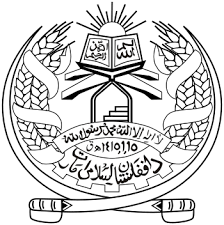 امارت اسلامی افغانستانوزارت صحت عامهریاست منابع بشریپروژه ICUعنوان بست:       تکنیشن اکسریاداره مربوطه:     وزارت صحت عامه/ریاست عمومی طب معالجوی/پروژه ICUمحل وظیفه:        شفاخانه نائیب امین الله خان لوګری/لوګرمدت قرارداد:      یک سال (قابل تمدید)تعداد بست:         2   جنس:               ذکور/اناثتابعیت:             افغاننورم معاش:        مطابق نورم معاشات اداره تاریخ اعلان:       2022/3/12   تاریخ ختم:          2022/3/20ساحه کار:تنظيم امور مربوط به ديپارتمنت اکسريزهدف و منظور:اخذ دقيق و مناسب کليشه اکسري 2- نگهداشت سامان و وسايل اکسري  3- تطبيق ستندرد هاي مربوط اکسري مسؤوليت ها:عرضه خدمات اکسري براي مريضان داخل بستر و مريضان مراقبت های عاجل. پاک کاری، استفاده مسلکی، حفظ و مراقبت سامان و تجهيزات (ماشين اکسري) شعبه اکسري.مصئون ساختن پرسونل شعبه اکسري و محيط مصئون براي مريضان و مراجعين.جابجا نمودن مناسب مواد ضايع شده اکسريز.ارايه  راپور ماهوار به مسول بخش مربوطه و يا هر وقت که ازوي تقاضا گردد.تهيه و ارايه لست مواد قابل مصرف بخش اکسريز تحت نظارت مسول بخش مربوطه.بلند بردن وارتقا ظرفيت کاري مطابق رهنمود هاي ملي.انجام نو کريوالي 24 ساعته مطابق تقسيم اوقات که از طرف اداره بخش مربوطه تهيه شده است مراعات نمودن جدي تمام شرايط وقايه انتان و مراعات نمودن يونيفورم طبي در اوقات رسمي اشتراک در مجالس، اجرات و کار رايي بخش مربوطه خويش تعقيب تطبيق و مراعات نمودن جدي ستندرد هاي تعين شده در بخش مر بوطه اشتراک فعال درارزيابي ربع وار سنتدرد هاي تعين شده دربخش مربوطهمسوليت جمع آوري ارقام دقيق و به موقع شعبه اکسريز  اشتراک در تهيه پلان کاري ستندرد ها مطابق ارزيابي ربع وار و تعقيب پلان کاريدستاورد هاي مشخص در 12 ماه کار:بخش مربوطه بصورت درست تنطيم گرديده باشداجرا موثر امور مربوط به ديپارتمنت اکسريز جلو گيري از اخذ پول غير قانوني در شعبه اکسري بهبود و ارتقاي تطبيق سنتدرد هاي معرفي شدهشاخص هاي سنجش کارآيي و انجام وظيفه:در ساعات رسمي کار طي سال سپري شده، غيرحاضري نداشته باشدتنطيم درست سيستم کنترول بخش مربوطهحد اقل ده راپور تحريري ماهوار از مواد قابل مصرف به هيئات رهبري شفاخانه ارايه گرديده باشدتوانايي، مشخصات و مهارت ها:داشتن تابعيت افغانستانفراغت از انستيتوت متوسطه طبي(دیپارتمنت رادیولوژی) تایید شده در دولتحد اقل 1 سال تجربه کاري در ساحه اکسريز ترجيح داده ميشودداشتن شخصيت مهربان و خوش برخورد بودنصحت کافي و قوه کافي براي انجام کارتسلط بر زبان هاي محلي(I) Electronic applications will be sent to: sub e-mail which corresponds if any of following 2 items is missing, your application will be considered as ineligible/incomplete.

1. In your emails please specify the title of the position as well as vacancy number for electronic submissions and please do the same in the hardcopy submissions.
2. Updated Curriculum vitae (CV)/Resume (Please attached your recent photo and mention in your CV exact date/periods of your work experience, graduation Day, Month, and Year).

If you are shortlisted and invited for written test/interview you will be required to present the original, the following:

A. Education Documents: Your recent education degree/diploma
 Copy of verified Baccalaureate (12 passed) degree by Ministry of Education 
 Copy of verified 14 or 15 passed degree by related Ministries
 Copy of verified Bachelor Degree by Ministry of Higher Education
 Copy of verified Medical Doctor Degree by Ministry of Higher Education
 Copy of verified Master degree by Ministry of Higher Education 
B. Copy of National Identity Card (Tazkira: Only the pages that show picture and Tazkira number, pages, place of issue and date of issue)

(II)
• Electronic applications will be sent to: sub e-mail 
• Hard copies will be sent to: HR Container, Second floor, at the Ministry of Public Health, Great Masoud Square Kabul Afghanistan.
• The Contact Person at Human Resources is: Mr. Ahmad Nawid Barekzai, HR Officer, MoPH-GD HR. Phone number: 0093- (0)-202312422
• 
Note:
Only shortlisted candidates will be invited to written test/interview and subsequent process. Please contact the person in charge (Mr. Ahmad Nawid Barekzai ) for confirmation.
• No CVs will be accepted after the closing date.
• Any persuade will be threat as disqualification.
• Fraudulent documents and or fraudulent claims in CVs and or documents will result in disqualification at any stage of the recruitment process.Submission Emailmoph.gdhr99@gmail.com